При осуществлении любительского рыболовства в случае добычи (вылова) водных биоресурсов, запрещенных к добыче (вылову), а также видов водных биоресурсов добыча (вылов) которых осуществляется по разрешениям и/или путевкам и не поименованных в разрешении и/или путевке, указанные водные биоресурсы должны выпускаться в естественную среду обитания с наименьшими повреждениями.Кроме того, в соответствии с правилами рыболовства для Северного рыбохозяйственного бассейна при осуществлении промышленного и прибрежного рыболовства в Баренцевом море запрещается добыча (вылов) всех видов водных биоресурсов сетными орудиями добычи (вылова) от мыса Канин Нос на западе до реки Промой (поселок Варандей) на востоке в период хода лосося атлантического (семги) - с 1 июля по 31 октября.В ходе проведения рейдов по охране водных биологических ресурсов, животного мира и среды их обитания на территории Ненецкого автономного округа к административной ответственности привлечено 25 жителей округа, изъято 4000 метров орудий лова, наложен арест на 4 маломерных судна и лодочные моторы. Наложено административных наказаний в виде штрафов на сумму более 80 тысяч рублей. В отношении 2 граждан возбуждены уголовные дела за нарушение правил добычи водных биологических ресурсов.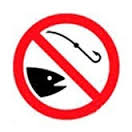 Казенное учреждение Ненецкого автономного округа «Центр природопользования и охраны окружающей среды» предупреждает жителей округа о соблюдении законодательства Российской Федерации в области охраны водных биологических ресурсов, животного мира и среды их обитания, за нарушение которого предусмотрена АДМИНИСТРАТИВНАЯ и УГОЛОВНАЯ ответственность.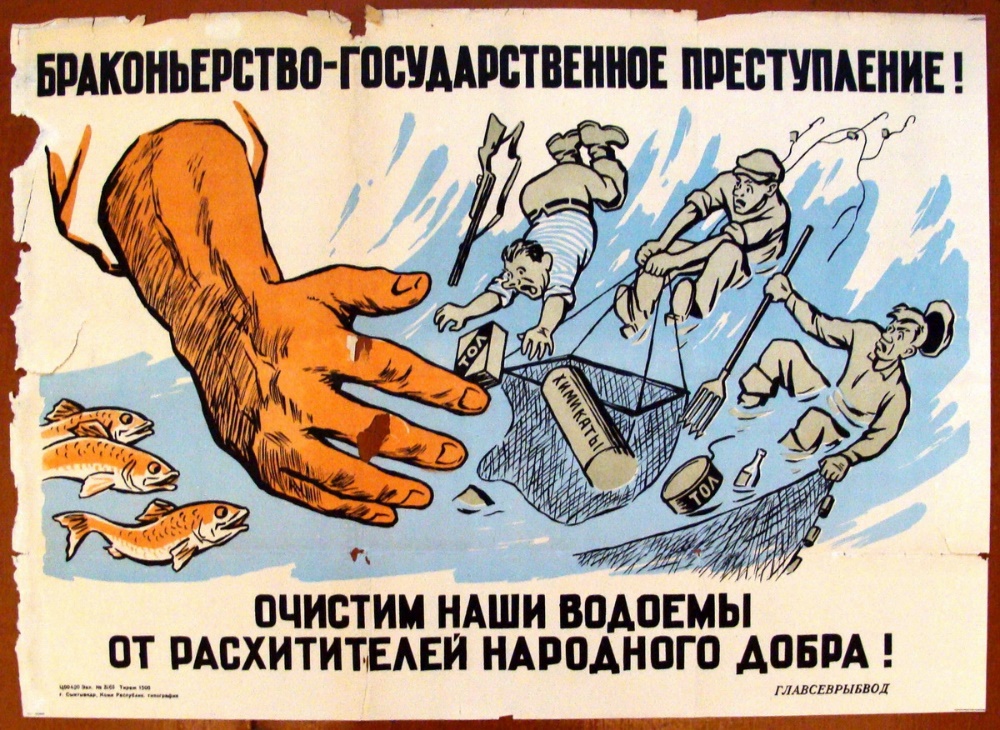 О всех случаях нарушения законодательства Российской Федерации в области охраны водных биологических ресурсов, животного мира и среды их обитания Вы можете сообщить в        КУ НАО «ЦПиООС» по тел. 4-02-34.В соответствии с правилами рыболовства для Северного рыбохозяйственного бассейна, утвержденными приказом Минсельхоза России от 30 октября 2014 года № 414 запрещается осуществлять любительское и спортивное рыболовство в водных объектах рыбохозяйственного значения или их частях, расположенных на территории Ненецкого автономного округа:а) объячеивающими, отцеживающими и стационарными орудиями добычи (вылова), за исключением добычи (вылова) сельди чешско-печорской, наваги, корюшки азиатской зубастой, камбалы речной в реках Несь, Чижа, Шойна, Волонга с притоками Травянка и Кумушка; Великая; Черная (впадающая в Чешскую губу Баренцева моря) с притоком Малая Черная); Васькина; Индига с притоком Белая - с 1 июля по 10 октября;б) на реке Печора ставными сетями - с 1 июля по                      10 октября, за исключением добычи (вылова) частиковых видов рыб в заливах и курьях реки Печора.Запрещается добыча (вылов):- молоди: лосося атлантического (семги), лосося озерного, палии и кумжи (форели) (пресноводная жилая форма);- лосося озерного;Запрещается добыча (вылов) без путевок: - лосося атлантического (семги);- нельмы;- гольцов (арктических проходных); - омуля арктического;- стерляди;- морских млекопитающих.При случайной поимке указанные виды водных биоресурсов подлежат выпуску в естественную среду обитания с наименьшими повреждениями.При любительском и спортивном рыболовстве запрещается:- добыча (вылов) сетными орудиями добычи (вылова), в том числе ловушками разного типа и конструкций, за исключением случаев, предусмотренных Правилами рыболовства;- добыча (вылов) гоном, способом багрения, на поддев, с применением самоловов, при помощи бряцал и ботания, способом глушения;- использование крючковых орудий добычи (вылова) с применением любого привода катушки с леской (шнуром) кроме ручного;- установка заколов, завалов и других видов заграждений;Любительское и спортивное рыболовство без путевки осуществляется следующими орудиями добычи (вылова):а) ручными крючковыми орудиями добычи (вылова) всех видов и наименований с общим количеством одинарных, двойных или тройных крючков не более 10 штук в реках и ручьях, не более 20 штук в озерах, не более 100 штук в море на орудиях добычи (вылова) у гражданина, если иное не предусмотрено Правилами рыболовства;б) специальными ружьями и пистолетами для подводной охоты без применения автономных дыхательных аппаратов;в) водорослей, морских трав, водных беспозвоночных и иглокожих - ручным сбором с использованием аквалангов и других автономных дыхательных аппаратов, а также ручным сбором из штормовых выбросов;д) гражданам, зарегистрированным по месту жительства в сельских прибрежных населённых пунктах Ненецкого автономного округа во внутренних морских водах (за исключением акваторий морских портов), указанных субъектов одностенными ставными сетями общей длиной не более 50 м и высотой не более 3 м с размером (шагом) ячеи от 16 до 36 мм на одного гражданина;ж) в водных объектах рыбохозяйственного значения Ненецкого автономного округа одностенными ставными сетями общей длиной не более 50 м и высотой не более 3 м на одного гражданина с размером (шагом) ячеи согласно Правил рыболовства:- на реке Печора с 1 декабря до распадения льда в границах сельских поселений (для жителей этих сельских населенных пунктов);- в тундровых озерах;- на разливах рек от распадения льда до 30 июня.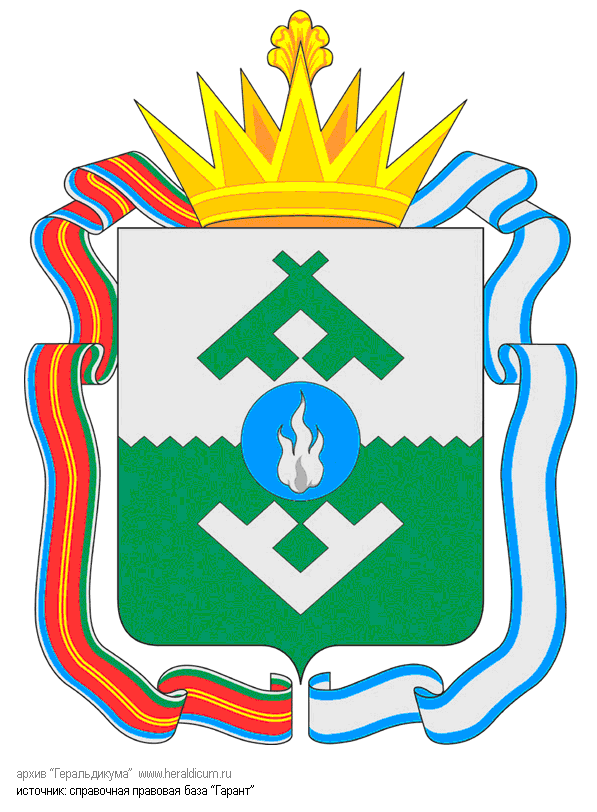 Памятка гражданам при осуществлении любительского и спортивного рыболовства без путевок.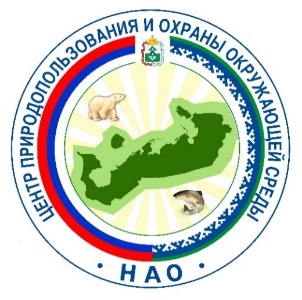 